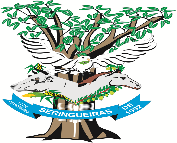 COMISSÃO PERMANENTE DE LICITAÇÃO MUNICIPALPREFEITURA MUNICIPAL DE SERINGUEIRAS- RONDÔNIAAVISO DE LICITAÇÃOPREGÃO ELETRÔNICO N°56/CPL/2021AMPLA PARTICIPAÇÃOREQUISITANTE: SECRETARIA MUNICIPAL DE SAÚDE- SEMSAUPROCESSO ADMINISTRATIVO: Nº 895/SEMSAU/2021.O VALOR TOTAL PREVISTO R$ 431.263,62 (QUATROCENTOS E TRINTA E UM MIL DUZENTOS E SESSENTA E TRES REAIS SESSENTA E DOIS CENTAVOS).A Prefeitura Municipal de Seringueiras, com sede na Avenida Marechal Rondon, nº 984, Centro, Seringueiras-RO, através de seu Pregoeiro Oficial, TORNA PÚBLICO que realizará Licitação na modalidade PREGÃO ELETRÔNICO, tipo de EXECUÇÃO INDIRETA, que será julgada pelo MENOR PREÇO POR ITEM, tudo em conformidade com as regras estipuladas na Lei n.º 10.520/02, Lei Complementar n.º 123/06, alterada pela Lei Complementar Nº 147/2014, alterada pela Lei Complementar nº 155, de 2016, com aplicação subsidiária da Lei n.º 8.666/93, o Decreto Federal nº. 5450 de 31 de maio de 2005, Decretos Municipais n.º 056/PMS/2013, n.º 038/PMS/2013 e n.º 135/PMS/2019 e ainda pelo Código de Defesa do Consumidor, Lei nº. 8.078/90 INSTRUÇÃO NORMATIVA Nº 206, DE 18 DE OUTUBRO DE 2019 e demais legislações municipais pertinentes, segundo as condições e especificações estabelecidas no Edital e seus anexos e termo de referência. OBJETO: AQUISIÇÃO DE COMPUTADORES E MONITORES E NOTEBOOK, RECURSOS PROVENIENTES DO MINISTÉRIO DA SAÚDE ATRAVES DA PROPOSTA Nº 11465.675000/1150-01, Nº 11465.675000/1160-02, Nº 11465.675000/1180-01, Nº 11465.675000/1140-03, PARA ATENDER O FUNDO MUNICIPAL DE SAUDE DE SERINGUEIRA-RO. CONFORME CONDIÇÕES, QUANTIDADES, EXIGÊNCIAS E ESTIMATIVAS CONTIDAS NESTE EDITAL E TERMO DE REFERENCIA. Data para cadastro de propostas a partir das 08h00min do dia 30/08/2021, Início da sessão pública de lances: Dia 13/09/2021 às 10h00min, horário de Brasília/DF, Local https://www.licitanet.com.br, maiores informações através do telefone (0xx)-69-3623-2693/2694 ou pelo e-mail cplseringueiras@gmail.com.Seringueiras - RO, 27 de agosto de 2021.______________________________________ SÉRGIO VILMAR KNONERPORT. Nº448/GAB/PMS/2021Pregoeiro Oficial